VináttuverkefniTilgangur verkefnisins er að mynda umræðu um eiginleika og kosti vina. Til að vinna verkefnið þarf pappír og túss. Framkvæmd: Teikna skal útlínur barns (eða sætan piparkökukall) á pappír. Ráðgjafi/Kennari og nemandi vinna í sameiningu að því að útbúa „vin“ með því að teikna eða skrifa á blaðið eiginleika sem góður vinur þarf að hafa. Eftirfarandi spurningar er hægt að styðjast við:Hvað merkir það að vera góður vinur?Hvað myndi góður vinur segja eða gera?Hvernig svip á andlitinu hefur góður vinur?Hvaða eiginleika myndi góður vinur hafa?Næst á nemandinn að bera sína eiginleika við þá sem einkenna góðan vin. Ræða skal um hvaða vinaeiginleika nemandinn þarf að styrkja hjá sjálfum sér og gera áætlun/markmið, með þrepum um hvernig hann getur farið að því. 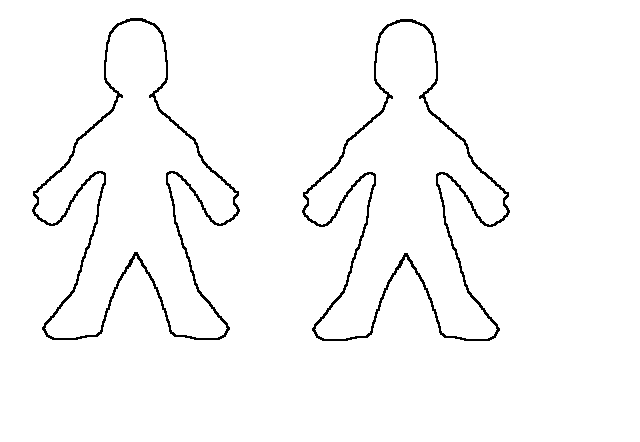 